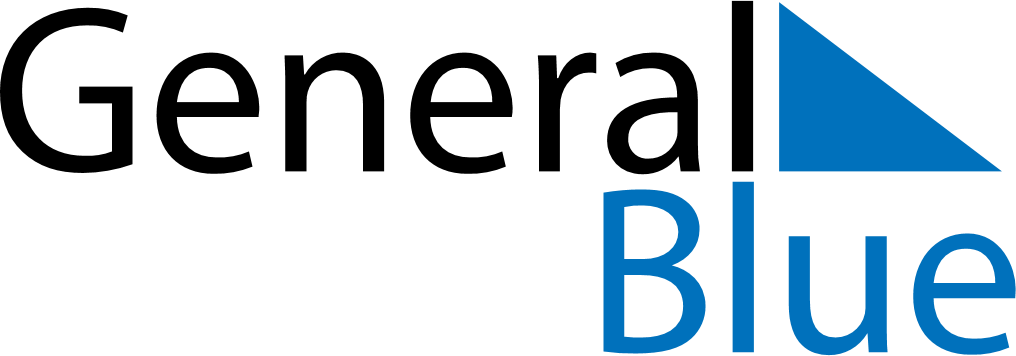 May 2025May 2025May 2025May 2025South SudanSouth SudanSouth SudanSundayMondayTuesdayWednesdayThursdayFridayFridaySaturday12234567899101112131415161617SPLA DaySPLA Day18192021222323242526272829303031